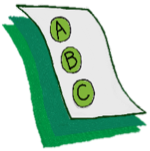 	For each of the following statements circle thumbs up or thumbs down to indicate if this is an example of specific praise.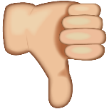 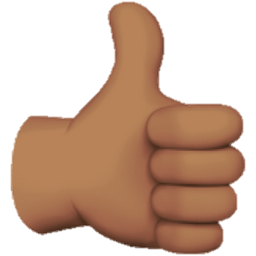 During educator-directed instruction, a student raises her hand.  The educator says, “Thank you for raising your hand.” During educator-directed instruction, students are talking over the educator.  The educator rolls his eyes and says, “Gee, thanks for listening.”A student enters the class during educator-directed instruction; the student quietly walks to his seat. The educator walks over to the student and whispers, “Thank you for coming in the room quietly.”A student enters the class during educator-directed instruction; the student quietly walks to his seat. The educator gives the student a “thumbs up” to recognize the quiet entry.During educator-directed instruction, one student is poking and attempting to talk with another student, who responds by showing the class “quiet symbol.”  The educator immediately looks at the second student, gives a “thumbs up sign,” and mouths (moves lips without sound), “Thank you for paying attention.”During educator-directed instruction, one student is poking and attempting to talk with another student, who responds by showing the class “quiet symbol.”  About 1 minute later, the educator looks at a second student, smiles, and says “good job.”After an educator points to the consonant blend /th/, which is underlined in the word “through,” and says, “What sound?” a student responds by correctly pronouncing /th/. The educator says, “Nice pronunciation.”During a direct instruction lesson, the educator points to the consonant blend /th/, which is underlined in the word “though,” and says, “What sound?”After the student responds correctly by explaining the concept of conservation of energy the teacher says, “Nice job including all the major points in your answer.”During a physics lesson, the educator asks groups of students to work together to explain the concept of conservation of energy.Activity 4.2–QuizSpecific PraiseWorkbook